АДМИНИСТРАЦИЯЗАКРЫТОГО АДМИНИСТРАТИВНО-ТЕРРИТОРИАЛЬНОГО ОБРАЗОВАНИЯ СОЛНЕЧНЫЙПОСТАНОВЛЕНИЕОБ УТВЕРЖДЕНИИ ПОРЯДКА И ПЕРЕЧНЯ СЛУЧАЕВ ОКАЗАНИЯ НА ВОЗВРАТНОЙ И (ИЛИ) БЕЗВОЗВРАТНОЙ ОСНОВЕ ЗА СЧЕТ СРЕДСТВ МЕСТНОГО БЮДЖЕТА ДОПОЛНИТЕЛЬНОЙ ПОМОЩИ ПРИ ВОЗНИКНОВЕНИИ НЕОТЛОЖНОЙ НЕОБХОДИМОСТИ В ПРОВЕДЕНИИ КАПИТАЛЬНОГО РЕМОНТА ОБЩЕГО ИМУЩЕСТВА В МНОГОКВАРТИРНЫХ ДОМАХ, РАСПОЛОЖЕННЫХ НА ТЕРРИТОРИИ ЗАТО СОЛНЕЧНЫЙВ соответствии с пунктом 9.3 части 1 статьи 14 Жилищного кодекса Российской Федерации, статьей 78 Бюджетного кодекса Российской Федерации, руководствуясь Федеральным законом «Об общих принципах организации местного самоуправления в Российской Федерации», Уставом ЗАТО Солнечный, администрация ЗАТО Солнечный,ПОСТАНОВЛЯЕТ:1. Утвердить Порядок и перечень случаев оказания на возвратной и (или) безвозвратной основе за счет средств местного бюджета дополнительной помощи при возникновении неотложной необходимости в проведении капитального ремонта общего имущества в многоквартирных домах, расположенных на территории ЗАТО Солнечный (прилагается)           2. Настоящее постановление  подлежит опубликованию в газете «Городомля на Селигере» и размещению на официальном сайте администрации ЗАТО Солнечный в сети Интернет.           3.Постановление вступает в силу с момента официального опубликования.           4. Контроль за исполнением настоящего постановления возложить на  заместителя главы администрации ЗАТО Солнечный по экономике и ЖКХ Толкавец Н.В.  Глава администрации ЗАТО Солнечный 			                   В.А. ПетровПриложение к постановлению администрации ЗАТО Солнечныйот 22.06.2018 года № 124Порядок и перечень случаев оказания на возвратной и (или) безвозвратной основе за счет средств местного бюджета дополнительной помощи при возникновении неотложной необходимости в проведении капитального ремонта общего имущества в многоквартирных домах, расположенных на территории ЗАТО СолнечныйНастоящий Порядок и перечень случаев оказания на возвратной и (или) безвозвратной основе за счет средств местного бюджета дополнительной помощи при возникновении неотложной необходимости в проведении капитального ремонта общего имущества в многоквартирных домах, расположенных на территории ЗАТО Солнечный (далее - Порядок) устанавливают процедуру оказания на возвратной и (или) безвозвратной основе за счет средств бюджета ЗАТО Солнечный Тверской области дополнительной помощи при возникновении неотложной необходимости (далее - дополнительная помощь) в проведении капитального ремонта общего имущества в многоквартирных домах, расположенных на территории ЗАТО Солнечный, в случае возникновения аварии, иных чрезвычайных ситуаций природного или техногенного характера (далее - чрезвычайная ситуация) и применяется в отношении многоквартирных домов, собственники которых формируют фонд капитального ремонта на специальном счете (далее - Порядок).             Под чрезвычайной ситуацией понимается - пожары и взрывы, внезапное обрушение зданий и сооружений, аварии на электроэнергетических системах, аварии на коммунальных системах жизнеобеспечения, гидродинамические аварии, опасные геологические явления, опасные метеорологические явления, опасные гидрологические явления, природные пожары, крупные террористические акты.В случае возникновения чрезвычайной ситуации капитальный ремонт осуществляется в объеме, необходимом для ликвидации последствий, возникших вследствие чрезвычайной ситуации, за счет средств, аккумулированных на специальном счете многоквартирного дома, и средств бюджета ЗАТО Солнечный.Дополнительная помощь предоставляется в целях финансового обеспечения затрат (части затрат) по проведению капитального ремонта многоквартирных домов в рамках аварийно-восстановительных работ.Дополнительная помощь предоставляется на выполнение услуг и (или) работ по капитальному ремонту общего имущества в многоквартирном доме в рамках аварийно-восстановительных работ, определенных пунктом 1 статьи 166 Жилищного кодекса Российской Федерации.Получателями дополнительной помощи в соответствии с пунктом 1 настоящего порядка являются владельцы специальных счетов.3 Дополнительная помощь предоставляется в объеме равном разнице между сметной стоимостью услуг и (или) работ и средствами аккумулированными на специальном счете многоквартирного дома.4. Дополнительная помощь на аварийно-восстановительные работы в случае возникновения чрезвычайной ситуации оказывается на основании заявления.            5. К заявлению прилагаются следующие документы:копия решения о введении режима чрезвычайной ситуации, принятого в соответствии с законодательством;копия заключения о техническом состоянии многоквартирного дома, выданного специализированной организацией, проводящей в соответствии с законодательством обследование технического состояния многоквартирного дома, содержащего следующие сведения:виды услуг и (или) работ, необходимых для ликвидации последствий, возникших вследствие чрезвычайной ситуации;технические характеристики конструктивных элементов, необходимые для определения стоимости услуг и (или) работ по капитальному ремонтуобщий процент износа здания и исследуемого конструктивного элемента.справку о размере средств на специальном счете, собранных собственниками помещений в многоквартирном доме, для проведения капитального ремонта общего имущества многоквартирного дома; справку о задолженности собственников помещений в многоквартирном доме по уплате взносов на капитальных ремонт на специальный счет;копию решения общего собрания собственников помещений в многоквартирном доме о проведении капитального ремонта, которое принято в соответствии с требованиями статьи 189 Жилищного кодекса Российской Федерации;копию уведомления об открытии специального счета многоквартирного дома; копию договора с кредитной организацией на открытие специального счета многоквартирного дома; Проектно-сметная (сметная) документация на капитальный ремонт, составленная в соответствии с требованиями действующего законодательства и нормативно-технических документов.Копии документов, предусмотренных настоящим пунктом, должны быть пронумерованы, прошнурованы (прошиты), скреплены печатью и заверены подписью заявителя с указанием даты заверения.             6. Не позднее 5 рабочих дней со дня представления документов, указанных в пунктах 4 и 5 настоящего Порядка, принимается решение об оказании дополнительной помощи либо об отказе в предоставлении такой помощи.             7. Обязательными условиями предоставления дополнительной помощи являются:решения о введении режима чрезвычайной ситуации, принятого в соответствии с законодательством;недостаточность средств на специальном счете, аккумулированных собственниками помещений в многоквартирном доме, для проведения капитального ремонта общего имущества многоквартирного дома;отсутствие задолженности собственников помещений в многоквартирном доме по уплате взносов на капитальных ремонт на специальный счет.            8. Основания для отказа в предоставлении дополнительной помощи:непредставление или представление не в полном объеме документов, указанных в пункте 5 настоящего Порядка;несоответствие представленных документов требованиям настоящего Порядка.            9. При отсутствии оснований, указанных в пункте 8 настоящего Порядка, администрация ЗАТО Солнечный направляет заявителю 2 экземпляра проекта соглашения о выделении заявителю дополнительной помощи в виде субсидии.Форма соглашения разрабатывается и согласовывается в соответствии с типовой формой соглашения, утвержденной распоряжением администрации ЗАТО Солнечный.Заявитель в течение 3 рабочих дней со дня получения проекта соглашения подписывает его и возвращает в администрацию ЗАТО Солнечный.Перечисление субсидий производится на лицевой счет заявителя субсидий и осуществляется не позднее 10 рабочего дня с момента окончания проверки представленных документов.Заявитель представляет в администрацию ЗАТО Солнечный отчет об использовании субсидий в течение 10 рабочих дней со дня окончания аварийно-восстановительных работ по форме согласно приложению к настоящему Порядку.            10. Администрацией ЗАТО Солнечный, Ревизионной комиссией ЗАТО Солнечный в обязательном порядке проводятся проверки соблюдения получателями субсидий условий, целей и порядка предоставления субсидий.            11. В случае установления администрацией ЗАТО Солнечный, Ревизионной комиссией ЗАТО Солнечный факта (фактов) нарушения заявителем условий предоставления субсидий департамент в течение 3 рабочих дней со дня обнаружения указанных нарушений направляет получателю субсидии требование о возврате субсидии.            12. При наличии в текущем финансовом году остатков субсидий, не использованных в отчетном финансовом году, администрация ЗАТО Солнечный в течение 3 рабочих дней со дня обнаружения указанных оснований направляет получателям субсидий уведомления о возврате неиспользованных остатков субсидий.            13.Субсидии подлежат возврату в бюджет ЗАТО Солнечный в течение 10 рабочих дней со дня получения получателем субсидии требования и (или) уведомления о возврате субсидии.             14. В случае нарушения заявителем срока возврата субсидий, установленного пунктом 13 настоящего Порядка, субсидии возвращаются в бюджет ЗАТО Солнечный в соответствии с действующем законодательством.Приложениек Порядку и перечню случаев оказания на возвратной и (или) безвозвратнойоснове за счет средств местного бюджета дополнительной помощипри возникновении неотложной необходимости в проведениикапитального ремонта общего имущества в многоквартирных домах,расположенных на территории ЗАТО СолнечныйОТЧЕТоб использовании субсидий, предоставленных из бюджета ЗАТО Солнечный на
проведение капитального ремонта многоквартирных домов______________________________________________________________________(наименование получателя субсидии)Подпись руководителя_______________(получателя субсидии)				(подпись)			(расшифровка подписи)22.06.2018                   ЗАТО Солнечный№  124№п/пАдрес многоквартирного домаПолучено субсидий (руб.)Использовано субсидий (руб.)1234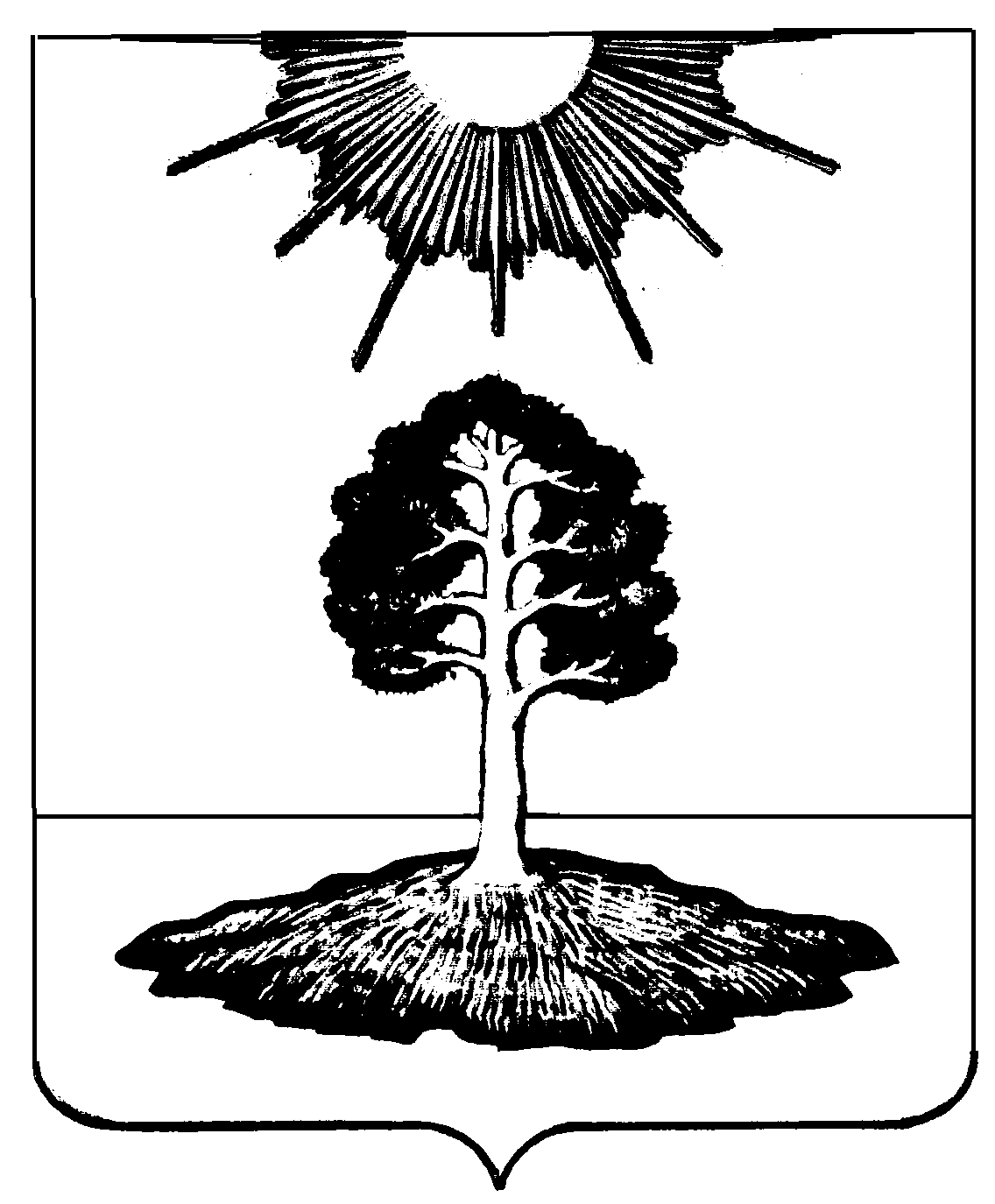 